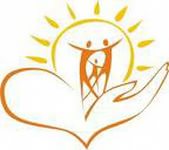 Расписание учителя-логопеда Мурзиной Е.А. на 2016-2017 учебный год (пр.Ветеранов,39 и пр.Ветеранов,14) каб. №214ПонедельникВетеранов, 14ВторникВетеранов, 39СредаВетеранов, 39ЧетвергВетеранов, 14Пятница13.40-14.20Организационно- консультационная работа14.30-15.101 группа 4в:15.15-15.552 группа 4в:16.00-16.20инд.занятие16.45-17.253 группа 4в:17.35-17.55инд.занятие13.00-13.40Организационно- консультационная работа14.00-14.20инд.занятие14.25-14.45инд.занятие14.50-15.10инд.занятие15.15-15.35инд.занятие15.40-16.201 группа 5.2:16.25-17.052 группа 5.2:17.10-17.30инд.занятие17.40-18.00инд.занятие14.00-14.20инд.занятиеинд.занятие14.25-14.4514.50-15.10инд.занятие15.15-15.35инд.занятие15.40-16.201 группа 5.2:16.25-17.052 группа 5.2:17.10-17.30инд.занятие17.40-18.00инд.занятие14.30-15.101 группа 4в:15.15-15.552 группа 4в:16.00-16.20инд.занятие16.45-17.253 группа 4в:17.35-17.55инд.занятиеМетодический день